ΣΥΛΛΟΓΟΣ ΕΚΠΑΙΔΕΥΤΙΚΩΝ Π. Ε.                    Μαρούσι  20 – 11 – 2017                                                                                                                    ΑΜΑΡΟΥΣΙΟΥ                                                   Αρ. Πρ.: 8Ταχ. Δ/νση: Λ. Κηφισιάς 211                                             Τ. Κ. 15124 Μαρούσι                                                            Προς:Τηλ.: 210 8020697 Fax:2108028620                      ΤΑ ΜΕΛΗ ΤΟΥ ΣΥΛΛΟΓΟΥ                               Πληροφ.: Δ. Πολυχρονιάδης (6945394406)                Κοινοποίηση: Δ. Ο. Ε.                                                                 Email:syll2grafeio@gmail.com                                      Δικτυακός τόπος: http//: www.syllogosekpaideutikonpeamarousiou.grΟΛΟΙ ΣΤΗΝ ΚΙΝΗΤΟΠΟΙΗΣΗ ΣΤΟ ΥΠΟΥΡΓΕΙΟ ΠΑΙΔΕΙΑΣ, ΤΗΝ ΠΑΡΑΣΚΕΥΗ 24/11, 13.30(ΤΡΙΩΡΗ ΔΙΕΥΚΟΛΥΝΤΙΚΗ ΣΤΑΣΗ ΕΡΓΑΣΙΑΣ ΕΧΕΙ ΚΗΡΥΞΕΙ Η ΔΟΕ)Όχι στην ενοποίηση των τμημάτων ΑΤΕΙ Βρεφονηπιοκόμων με τα Πανεπιστημιακά Τμήματα των Νηπιαγωγών    Με ανακοινώσεις που είδαν το φως της δημοσιότητας αυτές τις ημέρες, πληροφορηθήκαμε την πρόταση Παιδαγωγικών Πανεπιστημιακών  Τμημάτων  Νηπιαγωγών  προς ενοποίηση των τμημάτων ΑΤΕΙ Βρεφονηπιοκόμων με τα Πανεπιστημιακά Τμήματα των Νηπιαγωγών. Στη Σύνοδο των Προέδρων και Κοσμητόρων των Παιδαγωγικών Τμημάτων και Σχολών, της7ης και 8ης Οκτωβρίου 2017 τα μέλη της Συνόδου εξέφρασαν την άποψη ότι στο δυναμικό των Σχολών Αγωγής και Εκπαίδευσης μπορούν να ενταχθούν και τμήματα Προσχολικής Αγωγής.    Σύμφωνα με πληροφορίες τρία Πανεπιστημιακά τμήματα είχαν απόφαση Συνέλευσης για ενοποίηση των παραπάνω σχολών, κάποια Πανεπιστημιακά Τμήματα ήταν σύμφωνα με την ιδέα,  αλλά δεν είχαν απόφαση από τη Γενική Συνέλευση τους και μόνο ένα εναντιώθηκε καθαρά προς την απόφαση αυτή, το Παιδαγωγικό Τμήμα Προσχολικής Εκπαίδευσης της Κρήτης, το οποίο μάλιστα συγχαίρουμε για το σεβασμό στους φοιτητές του και  στις συλλογικές και άκρως τεκμηριωμένες επιστημονικά αποφάσεις  του κινήματος και του Κλάδου. Παράλληλα κυκλοφορεί στο διαδίκτυο ανυπόγραφη ανακοίνωση από το  Δίκτυο Πρακτικών Ασκήσεων Τμημάτων Προσχολικής Εκπαίδευσης με τίτλο «Ενοποίηση των Τμημάτων Προσχολικής Αγωγής ΑΕΙ και ΑΤΕΙ» στην οποία αναφέρεται: «Η εκπαίδευση στις μικρές ηλικίες αντιμετωπίζεται ως ενιαία στα περισσότερα μέρη του κόσμου και στα κράτη – μέλη της Ευρωπαϊκής Ένωσης και κυμαίνεται στο φάσμα των ηλικιών 0 - 8 χρονών. Στη χώρα μας, η διαφοροποίηση της προσχολικής εκπαίδευσης αφενός σε φροντίδα, και αφετέρου σε αγωγή και εκπαίδευση κατηγοριοποιεί τις ανάγκες των μικρών παιδιών και δεν αντιμετωπίζει ολόπλευρα την εκπαίδευσή τους».  Οι  εξελίξεις αυτές  είναι επικίνδυνες   για το μέλλον του Δημόσιου και Δωρεάν Σχολείου. Οι προτάσεις των  Πανεπιστημίων  για ενοποιήσεις σχολών και δομών με διακριτό ρόλο θα διαλύσουν τους Βρεφονηπιακούς σταθμούς και τα Νηπιαγωγεία. Το Νηπιαγωγείο αποτελεί  δομή της Δημόσιας Εκπαίδευσης και  με την ενοποίηση των  κλάδων και των δομών θα ιδιωτικοποιηθεί μέρος  της πρωτοβάθμιας υποχρεωτικής εκπαίδευσης παιδιών (ηλικίας 4 – 6 ετών) με το σύστημα των voucher, όπου οι γονείς θα «επιλέγουν» δομές ή θα τους «επιλέγουν» οι δομές. Αυτό θα είναι ένα τεράστιο πλήγμα για την παροχή σ’ όλα τα παιδιά του  δημόσιου και δωρεάν αγαθού της παιδείας.  Αποτελεί αρνητική εξέλιξη όμως και για τους αποφοίτους των συγκεκριμένων τμημάτων, αφού η ενοποίηση δύο διακριτών επιστημονικών χώρων θα αποτελέσει το έναυσμα για την περαιτέρω απορρύθμιση και την αποδιοργάνωση των επαγγελματικών προσόντων και κατ’ επέκταση των επαγγελματικών δικαιωμάτων που απορρέουν από αυτούς. Μια τέτοια στρατηγική επιλογή, αλλάζει δομικά το τοπίο των εργασιακών προοπτικών και σχέσεων των αποφοίτων, αλλά και των επιστημονικών πεδίων στα οποία δραστηριοποιούνται τα Τμήματά τους. Πολύ περισσότερο, βλάπτει αυτούς που πρέπει να υπηρετεί, δηλαδή, τα παιδιά της νηπιακής ηλικίας (4 – 6 ετών).Αδιαπραγμάτευτο αίτημα των τελευταίων 33 ετών για εκπαιδευτικούς και γονείς  αλλά και υποχρέωση της πολιτείας  αποτελεί  η  Δίχρονη  Δημόσια και Δωρεάν Υποχρεωτική Προσχολική  Αγωγή και Εκπαίδευση στα παιδιά 4 - 6 ετών (Νηπιαγωγείο) ενταγμένη στην Πρωτοβάθμια Εκπαίδευση χωρίς κληρώσεις και αποκλεισμούς, γιατί εξασφαλίζει στο παιδί συνέχεια ως προς το εκπαιδευτικό πρόγραμμα, το χώρο και τα πρόσωπα και μπορεί να λειτουργήσει αντισταθμιστικά για τα παιδιά των λαϊκών κοινωνικών τάξεων αμβλύνοντας τις εκπαιδευτικές ανισότητες.                                                   ΚΑΛΟΥΜΕτην κυβέρνηση και το Υπουργείο Παιδείας να  αποσύρουν τα σχέδια συντηρητικής αναδιάρθρωσης της τριτοβάθμιας εκπαίδευσης με τις συγχωνεύσεις  των συγκεκριμένων ΑΕΙ - ΤΕΙ και να υλοποιήσουν άμεσα την υποχρεωτική διετή φοίτηση στο νηπιαγωγείο, στα πλαίσια της ενιαίας 14χρονης υποχρεωτικής εκπαίδευσης(12χρονο δημόσιο δωρεάν υποχρεωτικό σχολείο και δίχρονη υποχρεωτική προσχολική αγωγή και εκπαίδευση), προχωρώντας σε μαζικούς διορισμούς εκπαιδευτικών και δημιουργώντας τις αναγκαίες κτιριακές και υλικοτεχνικές υποδομές.τα Παιδαγωγικά τμήματα που έχουν εκδώσει αποφάσεις για συγχωνεύσεις -συνενώσεις  να   τις αναθεωρήσουν και να σταματήσουν την υποβάθμιση του εκπαιδευτικού έργου  των Νηπιαγωγών και των Νηπιαγωγείων.  Τις/τους συναδέλφους νηπιαγωγούς να υπερασπιστούμε όλοι μαζί το δικαίωμα των παιδιών 4 – 6 στην απρόσκοπτη φοίτησή τους στο Νηπιαγωγείο αλλά και τα εργασιακά μας δικαιώματα . Τους αρμόδιους φορείς να δημιουργήσουν θέσεις για όλα τα παιδιά 0 – 4 ετών (των οποίων οι γονείς επιθυμούν) στους παιδικούς σταθμούς χωρίς τροφεία και κουπόνια και με μόνιμο προσωπικό.Διεκδικούμε: Ενιαία δημόσια δωρεάν δεκατετράχρονη εκπαίδευση (ενιαίο δωδεκάχρονο δημόσιο δωρεάν υποχρεωτικό σχολείο και δίχρονη υποχρεωτική προσχολική αγωγή και εκπαίδευση για όλα τα παιδιά 4 έως 6 ετών στο δημόσιο Νηπιαγωγείο) σύμφωνα με τις αποφάσεις της 85ης και 86ης  Γ. Σ. Αντιπροσώπων της ΔΟΕ.  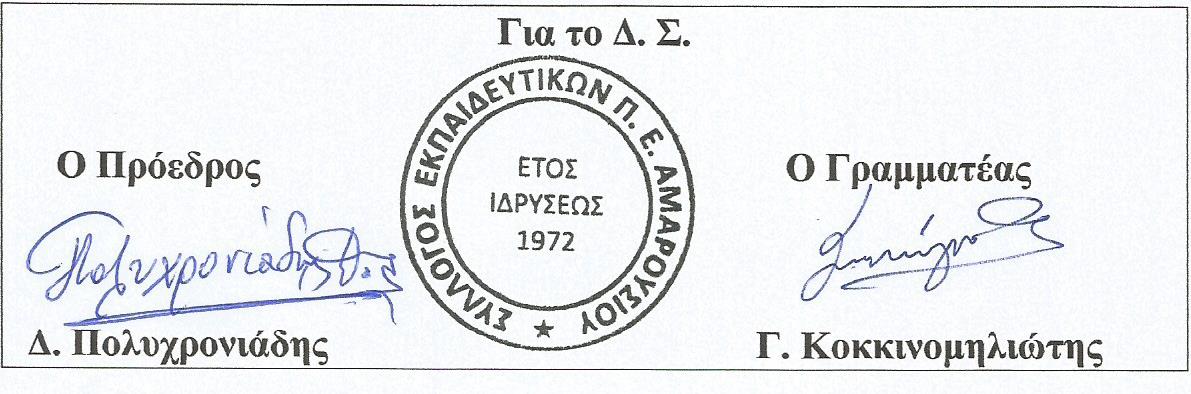 